Справка, содержащая сведения об информационной открытости заявителя Местной молодежной общественной организации добровольцев (волонтеров) Октябрьского района «Лидерского формата»За период 2021 года ММООД «Лидерский формат» активно участвовала в конкурсах на  получение  грантов, субсидий в сфере культуры, образования, молодежной политики:Проект «Педагогическое сообщество Пеликан» победитель Гранта губернатора ХМАО-Югры, 883 949 рублейПроект «Югра Многонациональная»  победитель конкурса,  связанного с оказанием общественно полезных услуг в сфере культуры, 50 000 рублей.Мероприятия Новогодний праздник для старшего поколения, Фестиваль для юбиляров, Конкурс Динамический час, Лучшее новогоднее блюдо, Лучший новогодний костюм, Рождественская елка, Рождественский прием главы 253 050 рублей субсидия Администрация гп.Приобье Организация и проведение мероприятия для старшего поколения                                105 000 рублей субсидия  Администрация гп.Приобье  Организация и проведение мероприятия для старшего поколения                                                                      54 462 рубля Администрация  гп.СергиноПроект Фестиваль «Солнце для всех» субсидия из бюджета городского поселения Приобье, 95 000 рублей. Мероприятие «Международный день защиты детей» субсидия из бюджета городского поселения Приобье, 20 000 рублей.Мероприятия, посвященные празднику Весны и труда (1 мая), 76-о1 годовщины Победы в ВОВ 1941-1945 гг. (9мая), Дню Пионерии (19 мая) субсидия из бюджета городского поселения Приобье, 85 000 рублей. Развлекательная программа «Для вас женщины» субсидия из бюджета сельского  поселения Перегребное, 26 000 рублей.Мероприятия, посвященные праздникам Дню защитника Отечества и Международному женскому Дню субсидия из бюджета сельского поселения Перегребное, 64  000 рублей.Организация и проведение мероприятия для старшего поколения                                                                      51 200,00 рублейОрганизация и проведение мероприятия для старшего поколения                                                                      43 000,00 рублей  Проект «Лето.Дети.Театр», Департамент культуры ХМАО-Югры, субсидия                     528 230 рублей     Организация и проведение мероприятия для старшего поколения                                                                      95 538,00 рублей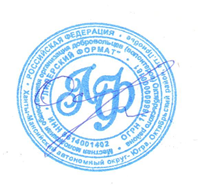 Председатель ММООД «Лидерский формат»                                                                              О.А.Осович 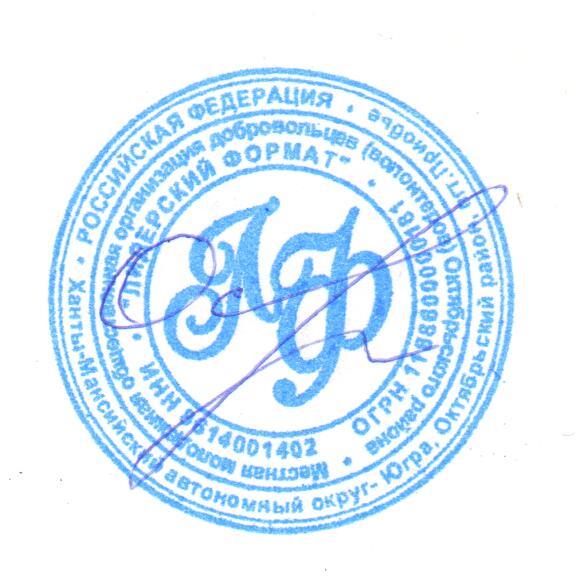 